       АНКЕТНА КАРТА НА КАНДИДАТ-ДОКТОРАНТА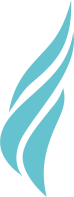 попълва се в следните случаи:с информационна цел;с цел зачисляване в докторантура (съгласно прас в мУ – варна);Имена по ЛК Настоящ адрес Постоянен адресГражданство ТелефонE-mailОбразованиеОКС „Бакалавър” по                                                                                                                           (Наименование на специалността)Придобита в                                                                                               през                                 год.                                                                          (Наименование на висшето училище) ОКС „Бакалавър” по                                                                                                                             (Наименование на специалността)Придобита в                                                                                               през                                 год.                                                                          (Наименование на висшето училище) ОКС „Магистър” по                                                                                                                              (Наименование на специалността)Придобита в                                                                                               през                                 год.                                                                           (Наименование на висшето училище) ОКС „Магистър” по                                                                                                                                (Наименование на специалността)Придобита в                                                                                               през                                 год.                                                                           (Наименование на висшето училище) Специализант по (Съгласно Наредба № 34/29.02.2006 г.)                                                         (Наименование на специалността)Призната специалност в сферата на здравеопазването (съгласно Наредба № 34/29.02.2006 г.)1.                                                                                                       (Наименование на специалността)Призната в                                                                                                                      (Наименование на висшето училище) 2.                                                                                                     (Наименование на специалността)Призната в                                                                                                                       (Наименование на висшето училище) МЕСТОРАБОТАПопълнете този раздел, ако към настоящия момент работите на трудов договор!Длъжност                                                                                                     (Наименование на заеманата от Вас длъжност) Фирма/организация                                                                                                        (Наименование на фирмата/организацията, в която работите) Моля, изберете!         Попълвам анкетата с информационна цел (Ако да, моля, попълнете раздел „Научна дейност 1“!)         Попълвам анкетата с цел зачисляване в докторантура (Ако да, моля, попълнете раздел             „Научна дейност 2“!)НАУЧНА ДЕЙНОСТ 1Попълва се с информационна цел, ако се интересувате от докторска програма, но не сте избрали такава!Интересувам се от научна работа в сферата на Владея чужд език                                                                   , нивоВладея чужд език                                                                   , нивоЖелая да ме насочите към подходяща за мен форма на докторантура (редовна/задочна/самостоятелна)Желая да ме насочите към подходяща за мен научна специалност НАУЧНА ДЕЙНОСТ 2Попълва се с цел зачисляване в докторантура (Съгласно Правилник за развитието на академичния състав в МУ - Варна)!Желая да се зачисля в:Катедра/УНС по Факултет по Форма на обучение в докторската програма                                                                                                                                                                        (Редовна/задочна/самостоятелна)Научна специалност Професионално направление Област на висше образование Попълнете само ако кандидатствате за зачисляване в докторантура на самостоятелна подготовка!Разработил съм дисертационен труд, съдържащ литературен обзор от минимум 10 – 15 стр., обосновка на дисертабилността на темата, цел и задачи, материал и методи, работни хипотези и библиография. Работно заглавие на дисертационния труд Научен ръководител                                                                                                       (Трите имена, академична длъжност и научна степен)        От                                                                                                     (Висше училище/научна организация) Специалист по                                                                       (Попълва се задължително, ако лицето не работи в Медицински университет – Варна)Научен консултант                                                                                                      (Трите имена, академична длъжност и научна степен)        От                                                                                                 (Висше училище/научна организация/друго)Специалист по                                                                     (Попълва се задължително, ако лицето не работи в Медицински университет – Варна)Попълнете само ако кандидатствате за редовна докторантура!Членове на семействотоМайка (имена)Баща (имена)  Друг								              връзка                                                                 (Имена)                                                                                                               (Напр. брат, сестра)Друг								              връзка                                                                 (Имена)                                                                                                     (Напр. брат, сестра, съпруг/а)Научна област, в която имате интерес или опит. (Предложете също тема на дисертацията и програма за осъществяване на проучването, ако има такава!)                                                                            (Опишете подробно или приложете допълнителни материали!) Поръчител                                                                                                                    (Посочва се хабилитирано лице)Контакти                                                                                                                           (Адрес/телефон/e-mail)Поръчител                                                                                                                    (Посочва се хабилитирано лице)Контакти                                                                                                                           (Адрес/телефон/e-mail)С попълването и изпращането на анкетната карта, декларирам истинността на подадените от мен данни.Дата: 2.7.2014 г.	Кандидат: 					    (подпис)	Зам.-ректор КНС: 				    (подпис)